Выпуск №:136от 01.09.2022г.ИНФОРМАЦИОННЫЙ БЮЛЛЕТЕНЬМогочинского сельского поселенияМолчановского района Томской областиПостановления № 108-114Могочино 2022АДМИНИСТРАЦИЯ МОГОЧИНСКОГО СЕЛЬСКОГО ПОСЕЛЕНИЯМОЛЧАНОВСКИЙ РАЙОН, ТОМСКАЯ ОБЛАСТЬПОСТАНОВЛЕНИЕ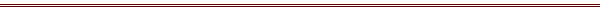 от 11.08.2022								             № 108с.МогочиноО присвоении адреса индивидуальному жилому дому        Руководствуясь пунктом 21 статьи 14. Федерального закона от 06.10.2003 г. № 131 ФЗ «Об общих принципах организации местного самоуправления в Российской Федерации», постановлением Правительства РФ от 19.11.2014г. № 1221 «Об утверждении правил присвоения, изменения и аннулирования адресов».        1.Жилому дому, расположенному на земельном участке с кадастровым номером 70:10:0102002:524 Российская Федерация, Томская область, Молчановский район, Могочинское сельское поселение, с.Могочино, ул. Спортивная, 16, присвоить адрес: Российская Федерация, Томская область, Молчановский муниципальный район, Могочинское сельское поселение, с. Могочино, ул. Спортивная, д.16.И.о.Главы АдминистрацииМогочинского сельского поселения				 Е.В.Харченко			АДМИНИСТРАЦИЯ МОГОЧИНСКОГО СЕЛЬСКОГО ПОСЕЛЕНИЯМОЛЧАНОВСКИЙ РАЙОН, ТОМСКАЯ ОБЛАСТЬПОСТАНОВЛЕНИЕот 16 августа 2022 г.									№ 109с. МогочиноО присвоении адреса земельному участку 	Руководствуясь пунктом 21 статьи 14 Федерального закона от 06.10.2003 г. №131 ФЗ «Об общих принципах организации местного самоуправления в Российской Федерации», постановлением Правительства РФ от 19.11.2014г. №1221 «Об утверждении правил присвоения, изменения и аннулировании адресов» ПОСТАНОВЛЯЮ:Земельному участку с кадастровым номером 70:10:0100017:62 для ведения личного подсобного хозяйства расположенному по адресу: Российская Федерация, Томская область, Молчановский муниципальный район, Могочинское сельское поселение, с. Сулзат, ул. Кирова, присвоить адрес: Российская Федерация, Томская область, Молчановский муниципальный район, Могочинское сельское поселение, с. Сулзат, ул. Кирова, 16.И.о. Главы АдминистрацииМогочинского сельского поселения			Е.В.ХарченкоИсполнитель:Бибанина Л.А.33-1-32АДМИНИСТРАЦИЯ МОГОЧИНСКОГО СЕЛЬСКОГО ПОСЕЛЕНИЯМОЛЧАНОВСКИЙ РАЙОН, ТОМСКАЯ ОБЛАСТЬПОСТАНОВЛЕНИЕот 22.08.2022								             № 110с.МогочиноО присвоении адреса индивидуальному жилому дому        Руководствуясь пунктом 21 статьи 14. Федерального закона от 06.10.2003 г. № 131 ФЗ «Об общих принципах организации местного самоуправления в Российской Федерации», постановлением Правительства РФ от 19.11.2014г. № 1221 «Об утверждении правил присвоения, изменения и аннулирования адресов».        Присвоить адрес жилому дому с кадастровым номером 70:10:0102002:1224, расположенному на земельном участке: Российская Федерация, Томская область, Молчановский район, с.Могочино, ул.8 Марта 3 с кадастровым номером 70:10:0102002:68,  присвоить адрес: Российская Федерация, Томская область, Молчановский муниципальный район, Могочинское сельское поселение, с.Могочино, ул.8 Марта д.3.И.о. главы АдминистрацииМогочинского сельского поселения				 Е.В.Харченко			АДМИНИСТРАЦИЯ МОГОЧИНСКОГО СЕЛЬСКОГО ПОСЕЛЕНИЯМОЛЧАНОВСКИЙ РАЙОН, ТОМСКАЯ ОБЛАСТЬПОСТАНОВЛЕНИЕот 22.08.2022								             № 111с.МогочиноО присвоении адреса индивидуальному жилому дому        Руководствуясь пунктом 21 статьи 14. Федерального закона от 06.10.2003 г. № 131 ФЗ «Об общих принципах организации местного самоуправления в Российской Федерации», постановлением Правительства РФ от 19.11.2014г. № 1221 «Об утверждении правил присвоения, изменения и аннулирования адресов».        Присвоить адрес жилому дому, расположенному на земельном участке: Российская Федерация, Томская область, Молчановский район, с.Могочино, ул.Ворошилова 53 с кадастровым номером 70:10:0102001:124, присвоить адрес: Российская Федерация, Томская область, Молчановский муниципальный район, Могочинское сельское поселение, с.Могочино, ул.Ворошилова д.53.И.о. главы АдминистрацииМогочинского сельского поселения				 Е.В.Харченко			0АДМИНИСТРАЦИЯ МОГОЧИНСКОГО СЕЛЬСКОГО ПОСЕЛЕНИЯМОЛЧАНОВСКИЙ РАЙОН, ТОМСКАЯ ОБЛАСТЬПОСТАНОВЛЕНИЕот 23 августа 2022 г.								№ 113с.МогочиноО передаче земельного участка по адресу: Томская область, Молчановский район,с.Могочино , ул.Рабочая 21 в аренду	Рассмотрев заявление Горохова Сергея Владимировича от 22.08.2022г. о предоставлении земельного участка в аренду для ведения подсобного хозяйства по адресу: Томская область, Молчановский район, с.Могочино , ул.Рабочая 21, в арендуПОСТАНОВЛЯЮ:1.Земельный участок с кадастровым номером 70:10:0102003:7 общей площадью 1681 кв.м, принадлежащий на праве собственности муниципальному образованию Могочинское сельское поселение и расположенный по адресу: Томская область, Молчановский район, с.Могочино, ул.Рабочая 6,  передать Горохову Сергею  Владимировичу в аренду на неопределенный срок для ведения личного подсобного хозяйства , согласно кадастрового паспорта земельного участка.2.Специалисту 2 категории Администрации Могочинского сельского поселения Бибанина Л. А. подготовить договор аренды земельного участка.И.о.Главы Могочинскогосельского поселения							Е.В.Харченко ИсполнительБибанина Л.А.(8-38-256-33-132)АДМИНИСТРАЦИЯ МОГОЧИНСКОГО СЕЛЬСКОГО ПОСЕЛЕНИЯМОЛЧАНОВСКИЙ РАЙОН, ТОМСКАЯ ОБЛАСТЬПОСТАНОВЛЕНИЕ				          с. Могочино29.08.2022г.                                                                                                       №114О создании межведомственной комиссии для признания помещения жилым помещением, жилого помещения непригодным для проживания, многоквартирного дома аварийным и подлежавшим сносу или реконструкции, садового дома жилым домом или жилого дома садовым В соответствии с пунктом 8 части 1 статьи 14 Жилищного кодекса Российской Федерации, постановлением Правительства РФ от 28.01.2006 №47 «О признании помещения жилым помещением, жилого помещения непригодным для проживания, многоквартирного дома аварийным и подлежавшим сносу или реконструкции, садового дома жилым домом или жилого дома садовым», руководствуясь Уставом муниципального образования Могочинское сельское поселение Молчановского района Томской области, 1. Признать утратившим силу Распоряжение №26 от 28.06.2022 года «Об утверждении персонального (пофамильного) состава   межведомственной комиссии для  признания помещения жилым помещением, жилого помещения непригодным для проживания, многоквартирного дома аварийным и подлежавшим сносу или реконструкции, садового дома жилым домом или жилого дома садовым».2. Создать межведомственную комиссию для признания помещения жилым помещением, жилого помещения непригодным для проживания, многоквартирного дома аварийным и подлежавшим сносу или реконструкции, садового дома жилым домом или жилого дома садовым  согласно приложению.3.Настоящее постановление подлежит размещению в печатном издании «Информационный бюллетень» и на официальном сайте муниципального образования «Могочинское сельское поселение» в сети «Интернет» (http://www.mogochino.ru/). 4 .Постановление вступает в силу со дня его подписания.5 .Контроль за исполнением настоящего распоряжения оставляю за собой.И.о. главы Могочинского сельского поселения                            Е.В. ХарченкоПриложение  1к постановлению Администрации Могочинского сельского поселенияот «29» августа 2022 г. № 114СОСТАВ Межведомственной комиссии для  признания помещения жилым помещением, жилого помещения непригодным для проживания, многоквартирного дома аварийным и подлежавшим сносу или реконструкции, садового дома жилым домом или жилого дома садовымПредседатель комиссии:— Глава Могочинского сельского поселения (и.о. главы Могочинского сельского поселения)Заместитель председателя комиссии:—  заместитель Главы Могочинского сельского поселения  Секретарь комиссии: —  Специалист администрации Могочинского сельского поселения Члены комиссии:—  специалист ТО УФС по надзору  в сфере защиты прав потребителей и благополучия человека по Томской области в Кривошеинском районе;—  начальник ОНДиПР, главный государственный инспектор Молчановского района Томской области по пожарному надзору;— по согласованию —  представитель Управления по вопросам жизнеобеспечения и безопасности Администрации Молчановского района.— представитель федерального органа исполнительной власти, осуществляющего полномочия собственника в отношении оцениваемого имущества (с правом решающего голоса)К работе в комиссии привлекаются:— собственник жилого помещения (уполномоченное им лицо) (с правом совещательного голоса);— в необходимых случаях – квалифицированные эксперты проектно-изыскательных организаций (с правом решающего голоса).